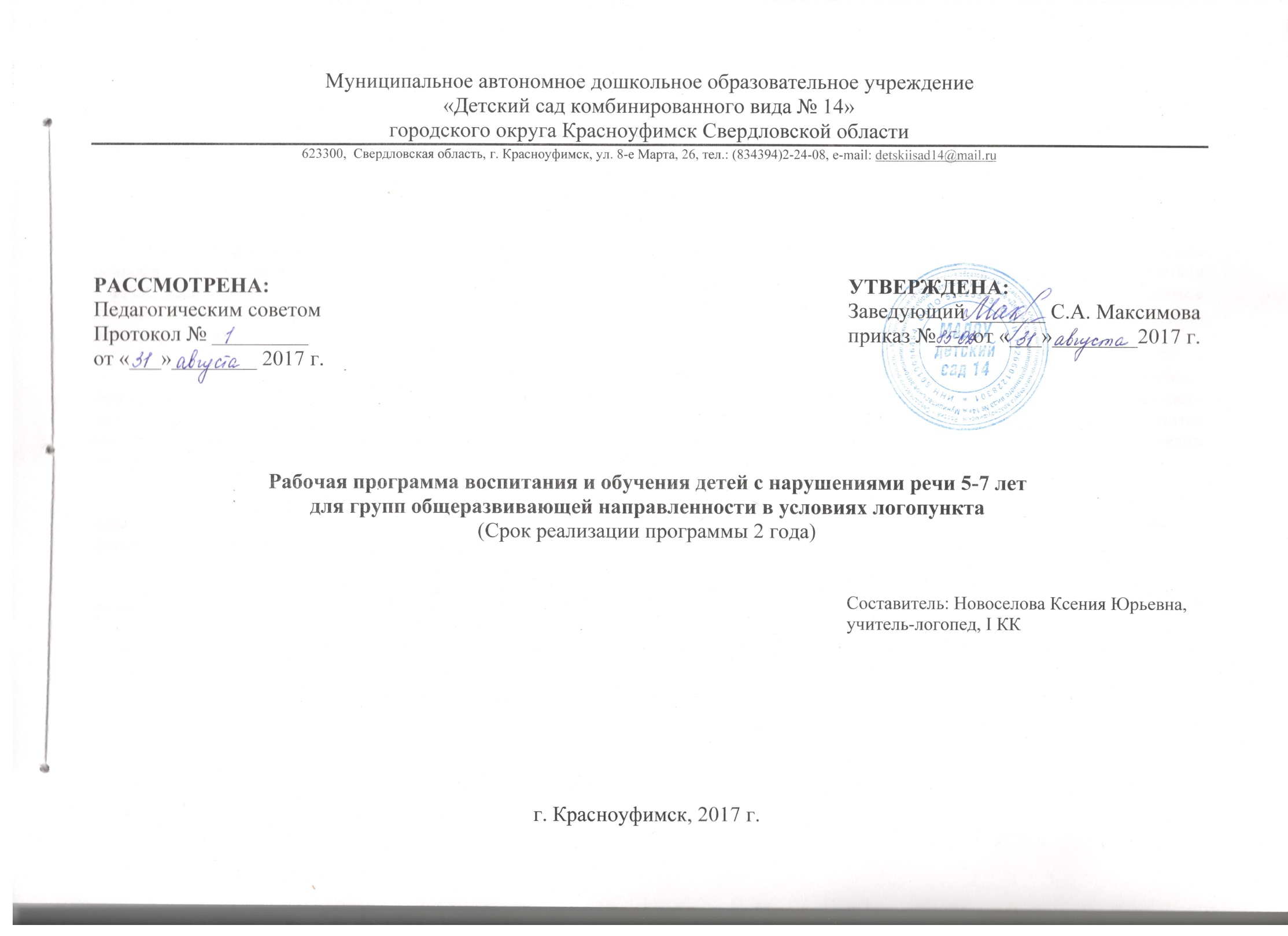 Рабочая программа по реализации основной общеобразовательной программы дошкольного образования для воспитанников 6, 7 - го года жизни с нарушениями речи для групп общеразвивающей направленности в условиях логопункта.  – Красноуфимск. – 2017 г.Составитель: учитель - логопед МАДОУ детский сад  14 К.Ю. Новоселова.Рабочая программа разработана на основе целей и задач основной образовательной программы дошкольного образования, с учетом психофизических особенностей детей дошкольного возраста  (с учетом потребностей и возможностей воспитанников ДОУ), в соответствии с ФГОС дошкольного образования, на основе Общеобразовательной программы  дошкольного образования, предназначенной для работы с детьми от 1,5  до 7 лет «От рождения до школы»,  с учетом специфики социально-экономических, национально-культурных, демографических, климатических и других условий, в которых осуществляется образовательный процесс.Рабочая программа предназначена   для  обучения и воспитания детей  5-7 лет (старший дошкольный возраст) с фонетико-фонематическим недоразвитием речи  и общим недоразвитием речи с нормальным слухом и сохранным интеллектом и рассчитана на один - два года  обучения. В программе  показано  как с учетом конкретных условий, образовательных потребностей и особенностей развития воспитанников дошкольного возраста учитель - логопед создает индивидуальный коррекционный маршрут в соответствии с требованиями федеральных государственных образовательных стандартов дошкольного образования.В рабочей программе определены коррекционные задачи, основные направления работы, условия и средства формирования фонетико-фонематической, лексико-грамматической сторон речи, а также  связной речи воспитанников старшего дошкольного возраста с фонетико – фонематическим (ФФНР) и общим недоразвитием речи (ОНР). Рабочая программа определяет содержание и организацию образовательного процесса для детей старшего дошкольного возраста с речевыми нарушениями. Содержание рабочей программы включает совокупность коррекционных направлений логопедической деятельности (звукопроизносительная сторона речи, фонематические процессы, лексико – грамматический строй речи, связная речь, общая, мелкая и артикуляционная моторика) и включение в коррекционную деятельность  всех субъектов образовательного процесса(воспитателей, специалистов и родителей или иных законных представителей).СОДЕРЖАНИЕЦЕЛЕВОЙ РАЗДЕЛПояснительная запискаСовременные тенденции развития системы образования и дошкольного образования в том числе, выстраиваются в связи с переходом образовательных учреждений из режима  функционирования в режим развития, в связи с чем особое внимание уделяется качеству содержания образования. Дети с нарушениями речи – это полиморфная в клиническом и психолого-педагогическом отношении группа. Проблемы развития воспитанников успешно поддаются психолого-медико-педагогическому диагностированию и именно в этот период могут быть успешно скорректированы и компенсированы при правильно организованном коррекционно-образовательном процессе.	Настоящая рабочая программа составлена в соответствии с федеральным государственным образовательным стандартом дошкольного образования (далее – ФГОС, Стандарт), который представляет собой совокупность обязательных требований к дошкольному образованию.Рабочая программа разработана в соответствии:с Законом Российской Федерации   «Об образовании» от 29.12.12 г. №273 – ФЗ; Санитарно-эпидемиологическими правилами и нормативами СанПиН 2.4.1.3049-13 "Санитарно-эпидемиологические требования к устройству, содержанию и организации режима работы дошкольных образовательных организаций", утвержденными постановлением Главного государственного санитарного врача РФ от 15 мая 2013 г. N 26;с Основной общеобразовательной программой – образовательной программой дошкольного образования; Уставом муниципального автономного дошкольного образовательного учреждения детский сад 14 (далее МАДОУ детский сад 14), а также разработками отечественных ученых в области общей и специальной педагогики и психологии.Локальными актами и положениями МАДОУ детский сад 14.Разработанная Рабочая Программа представляет собой интеграцию следующих образовательных программ:основная общеобразовательнаяй программа - образовательная программа дошкольного образования Муниципальное автономное дошкольное образовательное учреждение «Детский сад комбинированного вида № 14» «Программа дошкольного образовательного учреждения компенсирующего вида для детей с нарушениями речи», Т.Б. Филичевой, Г.В.Чиркиной, 2009 год;- «Примерная адаптированная программа коррекционно-развивающей работы в логопедической группе для детей с тяжелыми нарушениями речи (общим недоразвитием речи) с 3 до 7 лет», Н. В. Нищевой, 2014 год.Введение новых образовательных стандартов предусматривает обеспечение равных стартовых возможностей всем детям при поступлении в школу.Решение данной проблемы возможно через разработку Рабочей программы по коррекции нарушений речи детей с ФФНР и ОНР в условиях ДОУ, которая позволяет обеспечить к концу дошкольного детства такого уровня развития каждого ребенка, который позволит ему быть успешным при обучении в начальной школе по любой из программ начального образования.          Коррекционная помощь детям с отклонениями в развитии является одним из приоритетных направлений в области образования. В логопедии актуальность проблемы раннего выявления, диагностики и коррекции нарушений речевого развития детей обусловлена следующим фактором: растет число детей раннего и дошкольного возраста с нарушениями речевого развития разной степени выраженности и различного этиопатогенеза, которые часто приводят к тяжелым системным речевым нарушениям в дошкольном и школьном возрасте. Это обусловливает актуальность «Программы» и необходимость ее внедрения в практику образования.Цели и задачи реализации программыСодержание образования в МАДОУ детский сад 14, определяется в соответствии с целевыми ориентирами,  представленными в Стандарте, направлениями развития детей дошкольного возраста, определяемыми основной образовательной программой, реализуемой в дошкольном образовательном учреждении Цель: создание условий, способствующих преодолению речевых недостатков у детей старшего дошкольного возраста с фонетико-фонематическим недоразвитием речи (далее ФФНР) и общим недоразвитием речи  (далее ОНР) на логопедическом пункте в дошкольной образовательной организации (далее ДОО).Задачи:- своевременное выявление нарушений в развитии речи воспитанников, определение их уровня и характера;- коррекция нарушений звукопроизношения, фонематических процессов, лексико-грамматического строя речи в условиях логопункта;- своевременное предупреждение и преодоление трудностей речевого развития;- направление детей с тяжелыми нарушениями речи на ПМПк ОУ, для преодоления адекватной формы и программы обучения;- консультативно-методическая, просветительская работа среди специалистов, родителей (законных представителей) воспитанников. Принципы и подходы к формированию ПрограммыТеоретической основой «Программы» стали:- концепция о соотношении первичных и вторичных нарушений (Л. С Выготский);- учение об общих и специфических закономерностях развития аномальных детей (Л. С. Выготский, Н. Н. Малофеев);- концепция о соотношении мышления и речи (Л. С. Выготский, А. А. Леонтьев, А. Р. Лурия, Ж. Пиаже и др.);- концепция о целостности языка как системы и роли речи в психическом развитии ребенка (В. М. Солнцев);- концепция о соотношении элементарных и высших психических функций в процессе развития ребенка (Л. С. Выготский, А. Р Лурия);-  современные представления о структуре речевого дефекта (Р. И. Лалаева, Е. М. Мастюкова, Е Ф. Гоботович, Т. Б. Филичева, Г. В. Чиркина и др.). Программа учитывает общность развития нормально развивающихся детей и детей с речевой патологией и основывается на онтогенетическом принципе, учитывая закономерности развития детской речи в норме. Кроме того, Программа имеет в своей основе следующие принципы:- принцип индивидуализации дошкольного образования; - принцип возрастной адекватности дошкольного образования;  - принцип индивидуализации, учета возможностей, особенностей развития и потребностей каждого ребенка; - принцип признания каждого ребенка полноправным участником образовательного процесса; - принцип поддержки детской инициативы и формирования познавательных интересов каждого ребенка; -   принципы интеграции усилий специалистов; - принцип конкретности и доступности учебного материала, соответствия требований, методов, приемов и условия образования индивидуальным и возрастным особенностям детей; -  принцип систематичности и взаимосвязи учебного материала; -  принцип постепенности подачи учебного материала; - принцип концентрического наращивания информации в каждой из последующих возрастных групп во всех пяти образовательных областях;             - принцип индивидуально-дифференцированного подхода.В рамках данных принципов ребенок рассматривается как субъект образовательной деятельности. Мы создаем условия, и ребенок взаимодействует с ними в окружающей действительности, в основе которых лежат постепенность, пошаговая технология, позволяющие объединять детей в подгруппы по образовательным маршрутам, с учётом определенных показателей здоровья.Значимые характеристики особенностей развития детей дошкольного возрастаДошкольники с нарушениями речи - это дети с функциональным недоразвитием или поражением центральной нервной системы, различной степени выраженности, что обусловливает нарушение формирования  компонентов речевой системы, касающихся как звуковой, так и смысловой сторон, при нормальном слухе и сохранном интеллекте (Левина Р. Е., Филичева Т. Б., Чиркина Г. В.).  Речевая недостаточность у дошкольников может варьироваться от полного отсутствия речи до развернутой речи с выраженными проявлениями лексико-грамматического и фонетико-фонематического недоразвития (Левина Р. Е.). Дошкольники с тяжелыми нарушениями речи (ТНР) — это дети с поражением центральной нервной системы (или проявлениями перинатальной энцефалопатии), что обусловливает частое сочетание у них стойкого речевого расстройства с различными особенностями психической деятельности. Учитывая положение о тесной связи развития мышления и речи (Л. С. Выготский), можно сказать, что интеллектуальное развитие ребенка в известной мере зависит от состояния его речи. Системный речевой дефект часто приводит к возникновению вторичных отклонений в умственном развитии, к своеобразному формированию психики. В настоящее время логопункт ДОУ посещают дети с ФНР, ФФНР и ОНР - 3 или 4 уровня.Характеристика детей с ФНР      Хороший фонематический слух, грамотная, развитая согласно возрасту речь, а страдает только звуковая сторона: искажение звуков и их пропуски - вот что характерно для этого диагноза. Фонетические нарушения речи выражаются в дефектах произношения отдельных звуков и групп звуков. У ребенка складывается и закрепляется неправильное звукопроизношение отдельных звуков, которое влияет лишь на внятность речи и не мешает нормальному развитию других ее компонентов Типичные примеры нарушений – велярное, увелярное,  или одноударное, произношение звука «Р», мягкое произношение шипящих при нижнем положении языка, межзубное произношение звуков. Они обычно не оказывают влияния на усвоение детьми  знаний, но иногда могут влиять на коммуникативные процессы. Процесс фонемообразования, в таких случаях не задерживается, и дети, приобретая к школьному возрасту определенный запас более или менее устойчивых представлений о звуковом составе слова, правильно соотносят звуки и буквы и не допускают в письменных работах ошибок, связанных с недостатками произношения соответствующих звуков. Характеристика детей с фонетико-фонематическим недоразвитием речиФонетико-фонематическое недоразвитие речи (ФФНР) — это нарушение процесса формирования произносительной системы родного языка у детей с различными речевыми расстройствами вследствие дефектов восприятия и произношения фонем.Определяющим признаком фонематического недоразвития является пониженная способность к анализу и синтезу речевых звуков, обеспечивающих восприятие фонемного состава языка. В речи ребенка с фонетико-фонематическим недоразвитием отмечаются трудности процесса формирования звуков, отличающихся тонкими артикуляционными или акустическими признаками.Несформированность произношения звуков крайне вариативна и может быть выражена в речи ребенка различным образом:- заменой звуков более простыми по артикуляции;- трудностями различения звуков;- особенностями употребления правильно произносимых звуков в речевом контексте.Ведущим дефектом при ФФН является несформированность процессов восприятия звуков речи, что влечёт за собой  затруднения детей при практическом осознании основных элементов языка и речи.Кроме всех перечисленных особенностей произношения и различения звуков, при фонематическом недоразвитии у детей нередко нарушаются просодические компоненты речи: темп, тембр, мелодика.Проявления речевого недоразвития у данной категории детей выражены в большинстве случаев не резко. Отмечается бедность словаря и незначительная задержка в формировании грамматического строя речи. При углубленном обследовании речи детей могут быть отмечены отдельные ошибки в падежных окончаниях, в употреблении сложных предлогов, в согласовании прилагательных и порядковых числительных с существительными и т. п.Общая характеристика детей с третьим уровнем речевого развития (по Р. Е. Левиной)На фоне сравнительно развернутой речи наблюдается неточное знание и неточное употребление многих обиходных слов. В активном словаре преобладают существительные и глаголы, реже употребляются слова, характеризующие качества, признаки, состояния предметов и действий, а также способы действий. При употреблении простых предлогов дети допускают большое количество ошибок и почти не используют сложные предлоги.Отмечается незнание и неточное употребление некоторых слов детьми: слова могут заменяться другими, обозначающими сходный предмет или действие (кресло — диван, вязать — плести) или близкими по звуковому составу (смола — зола). Иногда, для того чтобы назвать предмет или действие, дети прибегают к пространным объяснениям.Словарный запас детей ограничен, поэтому часто отмечается неточный выбор слов. Некоторые слова оказываются недостаточно закрепленными в речи из-за их редкого употребления, поэтому при построении предложений дети стараются избегать их (памятник — героям ставят). Даже знакомые глаголы часто недостаточно дифференцируются детьми по значению (поить — кормить).Замены слов происходят как по смысловому, так и по звуковому признаку.Прилагательные преимущественно употребляются качественные, обозначающие непосредственно воспринимаемые признаки предметов — величину, цвет, форму, некоторые свойства предметов. Относительные и притяжательные прилагательные используются только для выражения хорошо знакомых отношений (мамина сумка).Наречия используются редко.Дети употребляют местоимения разных разрядов, простые предлоги (особенно для выражения пространственных отношений — в, к, на, под и др.). Временные, причинные, разделительные отношения с помощью предлогов выражаются значительно реже. Редко используются предлоги, выражающие обстоятельства, характеристику действия или состояния, свойства предметов или способ действия (около, между, через, сквозь и др.). Предлоги могут опускаться или заменяться. Причем один и тот же предлог при выражении различных отношений может и опускаться, и заменяться. Это указывает на неполное понимание значений даже простых предлогов.У детей третьего уровня недостаточно сформированы грамматические формы. Они допускают ошибки в падежных окончаниях, в употреблении временных и видовых форм глаголов, в согласовании и управлении. Способами словообразования дети почти не пользуются. Большое количество ошибок допускается при словоизменении, из-за чего нарушается синтаксическая связь слов в предложениях: смешение окончаний существительных мужского и женского рода (висит ореха), замена окончаний существительных среднего рода в именительном падеже окончанием существительного женского рода (зеркало — зеркалы, копыто — копыты), склонение имен существительных среднего рода как существительных женского рода (пасет стаду), неправильные падежные окончания существительных женского рода с основой на мягкий согласный (солит сольи, нет мебеля); неправильное соотнесение существительных и местоимений (солнце низкое, он греет плохо), ошибочное ударение в слове (с пола, по стволу), не различение  вида глаголов (сели, пока не перестал дождь — вместо сидели), ошибки в беспредложном и предложном управлении (пьет воды, кладет дров), неправильное согласование существительных и прилагательных, особенно среднего рода (небо синяя), реже — неправильное согласование существительных и глаголов (мальчик рисуют).Словообразование у детей сформировано недостаточно. Отмечаются трудности подбора однокоренных слов. Часто словообразование заменяется словоизменением (снег — снеги). Редко используются суффиксальный и префиксальный способы словообразования, причем образование слов является неправильным (садовник — садник).Изменение слов затруднено звуковыми смешениями, например, к слову город подбирается родственное слово голодный (смешение [Р] — [Л]), к слову свисток — цветы (смешение [С] —[Ц]).В активной речи дети используют преимущественно простые предложения. Большие затруднения (а часто и полное неумение) отмечаются у детей при распространении предложений и при построении сложносочиненных и сложноподчиненных предложений. Во фразовой речи детей обнаруживаются отдельные аграмматизмы, часто отсутствует правильная связь слов в предложениях, выражающих временные, пространственные и при чинно-следственные отношения (Сегодня уже весь снег растаял, как прошел месяц.).У большинства детей сохраняются недостатки произношения звуков и нарушения звукослоговой структуры слова, что создает значительные трудности в овладении детьми звуковым анализом и синтезом.Дефекты звукопроизношения проявляются в затруднениях при различении сходных фонем. Диффузность смешений, их случайный характер отсутствуют.Дети пользуются полной слоговой структурой слов. Редко наблюдаются перестановки звуков, слогов (колбаса — кобалса). Подобные нарушения проявляются главным образом при воспроизведении незнакомых и сложных по звукослоговой структуре слов.Понимание обиходной речи детьми в основном хорошее, но иногда обнаруживается незнание отдельных слов и выражений, смешение смысловых значений слов, близких по звучанию, недифференцированность грамматических форм.Возникают ошибки в понимании речи, связанные с недостаточным различением форм числа, рода и падежа существительных и прилагательных, временных форм глагола, оттенков значений однокоренных слов, а также тех выражений, которые отражают причинно-следственные, временные, пространственные отношения.Общая характеристика детей с четвертым уровнем речевого развития (по Т. Б. Филичевой)Дети, отнесенные к четвертому уровню речевого развития, не имеют грубых нарушений звукопроизношения, но у них наблюдается недостаточно четкая дифференциация звуков.Нарушения звукослоговой структуры слов проявляются у детей в различных вариантах искажения звуконаполняемости, поскольку детям трудно удерживать в памяти грамматический образ слова. У них отмечаются персеверации (бибиблиотекарь — библиотекарь), перестановки звуков и слогов (потрной — портной), сокращение согласных при стечении (качиха кет кань — ткачиха ткет ткань), замены слогов (кабукетка — табуретка), реже — опускание слогов (трехтажный — трехэтажный).Среди нарушений фонетико-фонематического характера наряду с неполной сформированностью звукослоговой структуры слова у детей отмечаются недостаточная внятность, выразительность речи, нечеткая дикция, создающие впечатление общей смазанности речи, смешение звуков, что свидетельствует о низком уровне сформированности дифференцированного восприятия фонем и является важным показателем незавершенного процесса фонемообразования.Дети этого уровня речевого развития имеют отдельные нарушения смысловой стороны языка. Несмотря на разнообразный предметный словарь, в нем отсутствуют слова, обозначающие некоторых животных (филин, кенгуру), растений (кактус, вьюн), профессий людей (экскурсовод, пианист), частей тела (пятка, ноздри). Отвечая на вопросы, дети смешивают родовые и видовые понятия (деревья — березки, елки, лес).При обозначении действий и признаков предметов дети используют типовые и сходные названия (прямоугольный — квадрат, перебежал — бежал). Лексические ошибки проявляются в замене слов, близких по значению (мальчик чистит метлой двор вместо мальчик подметает), в неточном употреблении и смешении признаков (высокий дом — большой, смелый мальчик — быстрый).В то же время для детей этого уровня речевого развития характерны достаточная сформированность лексических средств языка и умения устанавливать системные связи и отношения, существующие внутри лексических групп. Они довольно легко справляются с подбором общеупотребительных антонимов, отражающих размер предмета (большой — маленький), пространственную противоположность (далеко — близко), оценочную характеристику (плохой — хороший).Дети испытывают трудности при выражении антонимических отношений абстрактных слов (бег — хождение, бежать, ходить, набег; жадность — нежадность, вежливость; вежливость — той, доброта, невежливость), которые возрастают по мере абстрактности их значения (молодость — немолодость; парадная дверь — задок, задник, не передничек).Недостаточный уровень сформированное  лексических средств языка особенно ярко проявляется в понимании и употреблении фраз, пословиц с переносным значением (румяный как яблоко трактуется ребенком как много съел яблок).При наличии необходимого запаса слов, обозначающих профессии, у детей возникают значительные трудности при назывании лиц мужского и женского рода (летчик вместо летчица), появляются собственные формы словообразования, не свойственные русскому языку (скрепучка вместо скрипачка).Выраженные трудности отмечаются при образовании слов с помощью увеличительных суффиксов. Дети либо повторяют названное слово (большой дом вместо домище), либо называют его произвольную форму (домуща вместо домище).Стойкими остаются ошибки при употреблении уменьшительно-ласкательных суффиксов (гнездко — гнездышко), суффиксов единичности (чайка — чаинка).На фоне использования многих сложных слов, часто встречающихся в речевой практике (листопад, снегопад, самолет, вертолет), у детей отмечаются трудности при образовании малознакомых сложных слов (лодка вместо ледокол, пчельник вместо пчеловод).Сложности возникают при дифференциации глаголов, включающих приставки ото-, вы- (выдвинуть — подвинуть, отодвинуть — двинуть).В грамматическом оформлении речи детей часто отмечаются ошибки в употреблении существительных родительного и винительного падежа множественного числа     (Дети увидели медведев, воронов). Имеют место нарушения согласования прилагательных с существительными мужского и женского рода (Я раскрашиваю  шарик красным фломастером и красным ручкой), единственного и множественного числа (Я раскладываю книги на большом столах и маленьком стулах), нарушения в согласовании числительных с существительными (Собачка увидела две кошки и побежала за двумями кошками).Особую сложность для детей четвертого уровня речевого развития представляют конструкции с придаточными предложениями, что выражается в пропуске союзов (Мама предупредила, я не ходил далеко — чтобы не ходил далеко), в замене союзов   (Я побежал, куда сидел щенок — где сидел щенок), в инверсии (Наконец, все увидели долго искали которого котенка — увидели котенка, которого долго искали).Лексико-грамматические формы языка у всех детей сформированы неодинаково. С одной стороны, может отмечаться незначительное количество ошибок, которые носят непостоянный характер, возможность осуществления верного выбора при сравнении правильного и неправильного ответов. С другой стороны, ошибки имеют устойчивый характер, особенно в самостоятельной речи.Отличительной особенностью детей четвертого уровня речевого развития являются недостатки связной речи: нарушения логической последовательности, застревание на второстепенных деталях, пропуски главных событий, повторы отдельных эпизодов при составлении рассказа на заданную тему, по картине, по серии сюжетных картин.При рассказывании о событиях из своей жизни, при составлении рассказов на свободную тему с элементами творчества дети используют в основном простые малоинформативные предложения.Дети различных возрастных категорий могут иметь качественно неоднородные уровни речевого развития. Поэтому при выборе образовательного маршрута, следует учитывать не только возраст ребенка, но и уровень его речевого развития, а также его индивидуально - типологические особенности.Таким образом, рабочая программа  направлена на:охрану и укрепление здоровья воспитанников, их всестороннее  развитие, коррекцию нарушений речевого развития;обеспечение равных возможностей для полноценного развития каждого ребенка в период дошкольного детства независимо от тяжести речевого нарушения;раскрытие потенциальных возможностей каждого ребенка через осуществление индивидуального и дифференцированного подхода в формирование уровня готовности к школе;использование адекватной возрастным, типологическим и индивидуальным возможностям детей с ТНР модели образовательного процесса, основанной на реализации деятельностного и онтогенетического принципов, принципа единства диагностики, коррекции и развития;реализацию преемственности содержания общеобразовательных программ дошкольного и начального общего образования;обеспечение психолого-педагогической поддержки семьи и повышение компетентности родителей (законных представителей) в вопросах развития и образования, охраны и укрепления здоровья детей.Характеристика речевого развития детей, не имеющих речевой патологии.От 5 до 6 летНа шестом году жизни ребенка происходят важные изменения в развитии речи. Для детей этого возраста становится нормой правильное произношение звуков. Сравнивая свою речь с речью взрослых, дошкольник может обнаружить собственные речевые недостатки. Ребенок шестого года жизни свободно использует средства интонационной выразительности: может читать стихи грустно, весело или торжественно, способен регулировать громкость голоса и темп речи в зависимости от ситуации (громко читать стихи на празднике или тихо делиться своими секретами и т.п.).  Дети начинают употреблять обобщающие слова, синонимы, антонимы, оттенки значений слов, многозначные слова. Словарь детей также активно пополняется существительными, обозначающими название профессий, социальных учреждений (библиотека, почта, универсам, спортивный клуб и т.д.); глаголами, обозначающими трудовые действия людей разных профессий, прилагательными и наречиями, отражающими качество действий, отношение людей к профессиональной деятельности. Могут использовать в речи сложные случаи грамматики: несклоняемые существительные, существительные множественного числа в родительном падеже, следовать орфоэпическим нормам языка. Способны к звуковому анализу простых трехзвуковых слов.Дети учатся самостоятельно строить игровые и деловые диалоги, осваивая правила речевого этикета, пользоваться прямой и косвенной речью. В описательном и повествовательном монологе способны передать состояние героя, его настроение, отношение к событию, используя  эпитеты, сравнения.От 6 до 7 летРечевые умения детей позволяют полноценно общаться с разным контингентом людей (взрослыми и сверстниками, знакомыми и незнакомыми). Дети не только правильно произносят, но и хорошо  различают фонемы (звуки) и слова. Овладение морфологической системой языка позволяет им  успешно образовывать  достаточно сложные грамматические формы существительных, прилагательных, глаголов. Более того, в этом возрасте дети чутко реагируют на различные грамматические ошибки как свои, так и других людей, у них наблюдаются первые попытки осознать грамматические особенности языка. В своей речи старший дошкольник все чаще использует сложные предложения (с сочинительными и подчинительными связями).  В 6-7 лет увеличивается словарный запас. Дети  точно используют слова для передачи своих мыслей, представлений, впечатлений, эмоций, при описании предметов, пересказе  и т.п. Наряду с этим существенно повышаются и возможности детей понимать   значения слов. Они уже могут  объяснить малоизвестные или неизвестные  слова, близкие или противоположные по смыслу, а также переносный смысл слов (в поговорках и пословицах). Причем детское понимание их значений часто весьма схоже с общепринятым.В процессе диалога ребенок старается исчерпывающе ответить на вопросы, сам задает вопросы, понятные собеседнику, согласует свои реплики с репликами других. Активно развивается и другая форма речи – монологическая. Дети могут последовательно и связно пересказывать или  рассказывать.  В этом возрасте  высказывания детей все больше теряют черты ситуативной речи. С тем, чтобы его речь была более понятна собеседнику, старший дошкольник активно использует различные экспрессивные средства: интонацию, мимику, жесты. К 7 годам появляется речь-рассуждение.   Важнейшим итогом развития речи на протяжении всего дошкольного детства является то, что к концу этого периода  она становится подлинным средством, как общения, так и познавательной деятельности, а также планирования и регуляции поведения.1.5. Планируемые результаты освоения ПрограммыКак уже отмечалось, главной идеей Программы является реализация общеобразовательных задач дошкольного образования с привлечением синхронного выравнивания речевого и психического развития детей с ОНР. Результаты освоения Программы представлены в виде целевых ориентиров. В соответствие с ФГОС ДО целевые ориентиры дошкольного образования определяются независимо от характера программы, форм ее реализации, особенностей развития детей. Целевые ориентиры не подлежат непосредственной оценке в виде педагогической и/или психологической диагностики и не могут сравниваться с реальными достижениями детей. Целевые ориентиры, представленные во ФГОС ДО, являются общими для всего образовательного пространства Российской Федерации. Целевые ориентиры данной Программы базируются на ФГОС ДО и задачах данной Программы. Целевые ориентиры даются для детей старшего дошкольного возраста (на этапе завершения дошкольного образования). К целевым ориентирам дошкольного образования (на этапе завершения дошкольного образования) в соответствии с данной Программой относятся следующие социально - нормативные характеристики возможных достижений ребенка. Целевые ориентиры освоения коррекционной программы логопункта  детьми старшего дошкольного возраста с речевой патологиейЛогопедическая работаРебенок:обладает сформированной мотивацией к школьному обучению;усваивает значения новых слов на основе углубленных знаний о предметах и явлениях окружающего мира;употребляет слова, обозначающие личностные характеристики, с эмотивным значением, многозначные;умеет подбирать слова с противоположным и сходным значением;умеет осмысливать образные выражения и объяснять смысл поговорок (при необходимости прибегает к помощи взрослого);правильно употребляет грамматические формы слова; продуктивные и непродуктивные словообразовательные модели;умеет подбирать однокоренные слова, образовывать сложные слова;умеет строить простые распространенные предложения, предложения с однородными членами; простейшие виды сложносочиненных и сложноподчиненных предложений; сложноподчиненных предложений с использованием подчинительных союзов;составляет различные виды описательных рассказов, текстов (описание, повествование, с элементами рассуждения) с соблюдением цельности и связности высказывания;умеет составлять творческие рассказы;осуществляет слуховую и слухопроизносительную дифференциацию звуков по всем дифференциальным признакам;владеет простыми формами фонематического анализа, способен осуществлять сложные формы фонематического анализа (с постепенным переводом речевых умений во внутренний план), осуществляет операции фонематического синтеза;владеет понятиями «слово» и «слог», «предложение»;осознает слоговое строение слова, осуществляет слоговой анализ и синтез слов (двухсложных с открытыми, закрытыми слогами, трехсложных с открытыми слогами, односложных);умеет составлять графические схемы слогов, слов, предложений;знает печатные буквы (без употребления алфавитных названий), умеет их воспроизводить;правильно произносит звуки (в соответствии с онтогенезом);воспроизводит слова различной звукослоговой структуры (изолированно и в условиях контекста).Речевое развитиеРебенок:самостоятельно получает новую информацию (задает вопросы, экспериментирует);правильно произносит все звуки, замечает ошибки в звукопроизношении;грамотно использует все части речи, строит распространенные предложения;владеет словарным запасом, связанным с содержанием эмоционального, бытового, предметного, социального и игрового опыта детей;использует обобщающие слова, устанавливает и выражает в речи антонимические и синонимические отношения;объясняет значения знакомых многозначных слов;пересказывает литературные произведения по иллюстративному материалу (картинкам, картинам, фотографиям), содержание которых отражает эмоциональный, игровой, трудовой, познавательный опыт детей;пересказывает произведение от лица разных персонажей, используя языковые (эпитеты, сравнения, образные выражения) и интонационно-образные (модуляция голоса, интонация) средства выразительности речи;выполняет речевые действия в соответствии с планом повествования, составляет рассказы по сюжетным картинкам и по серии сюжетных картинок, используя графические схемы, наглядные опоры;отражает в речи собственные впечатления, представления, события своей жизни, составляет с помощью взрослого небольшие сообщения, рассказы «из личного опыта»;обладает языковыми операциями, обеспечивающими овладение грамотой.СОДЕРЖАТЕЛЬНЫЙ РАЗДЕЛЦели и задачи коррекционно-развивающей деятельностиИсходной методологической основой содержания коррекционной работы на логопедическом пункте ДОУ  являются положения, разработанные в отечественной логопедии Л.С. Выготским, Р.Е. Левиной, Л.Е. Журовой, Т.Б. Филичевой, Г.В. Чиркиной и другими. Рабочая программа учителя-логопеда логопункта ДОУ  составлена на основе  типовых  базовых программ с учетом положений программы ДОУ  и ФГОС ДО: - программа логопедической работы по преодолению фонетико-фонематических нарушений речи у детей (авторы программы Т.Б. Филичева, Г.В. Чиркина), -программа логопедической работы по преодолению общего недоразвития речи у детей (авторы программы Т.Б. Филичевой, Г.В. Чиркина, Т.В, Туманова). Использование двух программ одновременно обусловлено наличием на логопедическом пункте ДОУ  детей как  с ФНР и  ФФНР, так и с ОНР. Содержание коррекционной образовательной деятельности обеспечивает: Выявление особых образовательных потребностей детей с нарушениями речи; Осуществление индивидуально ориентированной медико-педагогической помощи детям с нарушениями речи с учетом особенностей психофизического развития и индивидуальных возможностей; Возможность освоения детьми с нарушениями речи  основной общеобразовательной программы ДОУ  и их интеграции в образовательном учреждении. В соответствии со спецификой логопедического пункта ДОУ   образовательная область «Речевое развитие» выдвинута в рабочей программе  на первый план, так как овладение родным языком является одним из основных элементов формирования личности. Основными направлениями  работы учителя-логопеда ДОУ по коррекции и развитию речи детей с нарушениями речи на логопедическом пункте ДОУ  в соответствии с образовательной областью «Речевое развитие»  ФГОС  ДО являются: Воспитание звуковой культуры речи (нормализация звукопроизношения)  - развитие восприятия звуков родной речи и произношения;Формирование элементарного осознания явлений языка и речи (развитие фонематического восприятия и слуха) – различение звука и слова, нахождение места звука в слове;Развитие активного словаря – освоение значений слов и их уместное употребление в соответствии с контекстом высказывания, ситуацией, в которой происходит общение; Формирование грамматического строя речи: А) морфология (изменение слов по родам, числам, падежам), Б) синтаксис (освоение различных типов словосочетаний и предложений),В) словообразование; Развитие связной речи – монологической (рассказывание) и диалогической (разговорной); Воспитание любви и интереса к художественному слову. Тематический план (количество часов)Эффективность коррекционно - воспитательной работы определяется чёткой организацией детей в период их пребывания в детском саду, правильным распределением нагрузки в течение дня, координацией и преемственностью в работе всех субъектов коррекционного процесса.  Содержание коррекционной логопедической работы по преодолению ФФНР и ОНР  у детей, зачисленных на логопункт ДОУ,  обеспечивает вариативность и личностную ориентацию образовательного процесса с учетом индивидуальных возможностей и потребностей детей. В соответствии с СанПин продолжительность подгрупповых занятий с детьми 6-го года жизни составляет 20-25 минут, с детьми 7-го года жизни -  25-30 минут.  Для подгрупповых занятий объединяются дети одной возрастной группы, имеющие сходные по характеру и степени выраженности речевые нарушения. Дополнительно проводятся подгрупповые занятия с детьми с ОНР  по развитию ЛГСР и связной речи. Количество детей в подгруппе от 2 до 7 человек. Коррекционный процесс осуществляется путем организации индивидуальных и подгрупповых форм образовательной деятельности:- индивидуальные по формированию произносительной стороны речи и фонематических процессов. Основная цель индивидуальной формы работы состоит в выборе и применении комплекса  артикуляционных упражнений, направленных на устранение специфических  нарушений звуковой стороны речи, а так же коррекцию симптомокомплекса дизартрии, либо дизартрических расстройств. На индивидуальной работе учитель - логопед имеет возможность устанавливать эмоциональный контакт с ребенком, активизировать контроль за качеством звучащей речи, скоррегировать некоторые личностные  особенности дошкольника: речевой негативизм, фиксацию на дефекте, сгладить невротические реакции;- подгрупповые по развитию речи (формирование лексико-грамматической стороны речи и связной речи);- подгрупповая работа по подготовке к обучению грамоте. Подгрупповая работа позволяет в определенной степени учитывать индивидуальные особенности ребенка. Деление детей на подгруппы условно и осуществляется с учетом следующих принципов:принцип учета интеллектуальных особенностей ребенка;принцип учета структуры речевого дефекта;принцип учета клинического варианта речевой патологии.На подгрупповых и индивидуальных  занятиях используется самостоятельно созданные игровые средства, компьютерные технологии и интернет ресурсы.Учебный планТематическое планированиеТематическое планирование (ФФНР, ОНР старшая группа)Всего: 31 занятие*Лексические темы могут меняться с учётом годового календарного плана МАДОУ детский сад 14 и в соответствии с тематическим планированием ДОУТематическое планирование (ФФНР, ОНР подготовительная группа)Всего: 31 занятие*Лексические темы могут меняться с учётом годового календарного плана МАДОУ детский сад 14 и в соответствии с тематическим планированием ДОУ.План индивидуальной коррекционной работы по коррекции звукопроизношения Технологии организации коррекционно-развивающей деятельностиВ работе применяю следующие элементы современных образовательных технологий:- здоровьесберегающие технологии (пальчиковая, артикуляционная  и дыхательная гимнастика);- метод проектов (детско-родительский проект «В гостях у веселого язычка», «Мамочка моя» и т.д.);- игровые технологии (речевые и словесные игры, пальчиковые игры, игры-драматизации);- ТРИЗ-технологии (придумывание своего варианта окончания истории);- программа «Сообщество» (ребенок имеет возможность выбора дидактических игр и наглядных материалов для занятия).III. Организационный раздел3.1. Организация режима пребывания детей в образовательном учрежденииЦИКЛОГРАММАрабочего времени учителя-логопеда  логопедического пункта МАДОУ детский сад 14Особенности организации логопедической деятельности по коррекции речевых нарушений  у детей старшего дошкольного возраста.Работа строится по следующей схеме: 1-е две недели сентября – обследование детей ДОУ с 3 до 7 лет, третья неделя сентября – обследование детей, зачисление протоколом ПМПк на логопункт ДОУ, заполнение речевых карт (приложение 4), оформление документации (журналы – приложение 5). В январе проводится промежуточная диагностика. Третья и четвёртая неделя мая – итоговая диагностика  (мониторинг – приложение 6) и выпуск воспитанников с логопункта (протокол ПМПк ДОУ).Планирование занятий с детьми, имеющими диагноз ФФНР,   6-го года жизни   разделено на 3 периода обучения: I период – последняя неделя сентября - октябрь – ноябрь  9 недель, 18 занятий – 2 занятия в неделю, 7 час. 30 мин. II период – декабрь – февраль 11 недель, 22 занятия – 2 занятия в неделю, 9 час. III период – март – май 10 недель, 20 занятий – 2 занятия в неделю, 8 час.  Звукопроизношение + связная речь.  Всего 60 занятий в год - 24 час.30 мин. С 15 мая – итоговая диагностика Планирование занятий с детьми, имеющими диагноз ФФНР,  7 года жизни  разделено на 2 периода обучения: I период – октябрь – декабрь. 13 недель, 26 занятий – 2 занятия в неделю,  13 час.  II период – январь – май, 17 недель, 34 занятия – 2 занятия в неделю, 17 час. Звукопроизношение, подготовка к обучению грамоте + связная речь. Всего 60 занятий - в год  30 час. С 15 мая – итоговая диагностика. Порядок изучения звуков, последовательность лексических тем, количество занятий может меняться по усмотрению логопеда, согласно перспективному планированию. Данная программа разработана для реализации в условиях логопедического пункта детского сада общеразвивающего вида, то есть в сетке занятий  не предусмотрено  специального времени для проведения фронтальной деятельности  учителя – логопеда. Основную  нагрузку несёт  индивидуальная и подгрупповая логопедическая работа,  которая  проводится   2 - 3  раза в неделю с каждым ребёнком.    Частота проведения индивидуальных занятий определяется характером и степенью выраженности речевого нарушения, возрастом и индивидуальными психофизическими особенностями детей. Для подгрупповых занятий объединяются дети одной возрастной группы, имеющие сходные по характеру и степени выраженности речевые нарушения, продолжительностью 20 - 30 минут. В соответствии СанПиНами 2.4.1.3049-13. от 15 мая    2013 г.   № 26 продолжительность занятий 6-го года жизни 25 минут, с детьми 7-го года жизни 30 минут. Выпуск детей проводится в течение всего учебного года по мере устранения у них дефектов речи. Результаты логопедического обучения отмечаются в речевой карте ребёнка. В конце года учитель – логопед составляет количественный отчёт о проделанной коррекционной работе на логопункте (приложение 12).3.2. Особенности взаимодействия с участниками образовательных отношенийИнтеграция усилий учителя-логопеда и педагоговЭффективность коррекционно-развивающей работы на логопедическом пункте во многом зависит от преемственности в работе логопеда и других специалистов. И, прежде всего, учителя-логопеда и воспитателей. Работой в образовательной области «Речевое развитие» руководит учитель-логопед, а другие специалисты планируют свою образовательную деятельность в соответствии с его рекомендациями.       В работе в образовательной области «Познание, Социально-коммуникативное развитие» участвуют воспитатель и учитель - логопед. Логопед помогает воспитателям выбрать адекватные методы и приемы работы с учетом особенностей развития детей с речевой патологией. Воспитатели организуют работу по формированию у дошкольников  целостной картины мира и расширению кругозора, координируют познавательно-исследовательскую деятельность, работают над развитием навыков конструирования и математических представлений.       Взаимодействие с воспитателями логопед осуществляет в разных формах. Это совместное составление перспективного планирования работы на текущий период во всех образовательных областях; обсуждение и выбор форм, методов и приемов коррекционно-развивающей работы; оснащение развивающего предметного пространства в групповом помещении; еженедельные задания учителя-логопеда воспитателям. В календарных планах воспитателей в начале каждого месяца логопед указывает лексические темы на месяц, примерный лексикон по каждой изучаемой теме, основные цели и задачи коррекционной работы; перечисляет фамилии детей, коррекции развития которых воспитатели в данный отрезок времени должны уделить особое внимание в первую очередь. Еженедельные задания логопеда воспитателю включают следующие разделы: — логопедические пятиминутки; — подвижные игры и пальчиковая гимнастика; — индивидуальная работа; Логопедические пятиминутки служат для логопедизации совместной деятельности воспитателя с детьми и содержат материалы по развитию лексики, грамматики, фонетики, связной речи, упражнения по закреплению или дифференциации поставленных звуков, развитию навыков звукового и слогового анализа и синтеза, фонематических представлений и неречевых психических функций, связной речи и коммуникативных навыков, то есть для повторения и закрепления материала, отработанного с детьми логопедом. Обычно планируется 2—3 пятиминутки на неделю, и они обязательно должны быть выдержаны в рамках изучаемой лексической темы. Логопед не только дает рекомендации по проведению пятиминуток, но в некоторых случаях и предоставляет материалы и пособия для их проведения. Подвижные игры, упражнения, пальчиковая гимнастика служат для развития общей и тонкой моторики, координации движений, координации речи с движением, развития подражательности и творческих способностей. Они могут быть использованы воспитателями в качестве физкультминуток в организованной образовательной деятельности, подвижных игр на прогулке или в свободное время во второй половине дня. Они тоже обязательно выдерживаются в рамках изучаемой лексической темы. Именно в играх и игровых заданиях наиболее успешно раскрывается эмоциональное отношение ребенка к значению слова. Планируя индивидуальную работу воспитателей с детьми, логопед рекомендует им занятия с двумя-тремя детьми в день по тем разделам программы, при усвоении которых эти дети испытывают наибольшие затруднения. Важно, чтобы в течение недели каждый ребенок хотя бы по одному разу позанимался с воспитателями индивидуально. Прежде всего, логопеды рекомендуют индивидуальную работу по автоматизации и дифференциации звуков. Реализуя вышеперечисленные задачи, учитель-логопед  и воспитатели обеспечивают тем самым интеграцию таких образовательных областей как «Речевое развитие», «Познавательное развитие», «Социально-коммуникативное развитие».Совместная коррекционно-развивающая деятельность логопеда и воспитателяКроме того, в логопедической работе активно используется интеграция образовательных областей таких как «Художественно-эстетическое развитие» и «Физическое развитие» при главной роли соответствующих специалистов, остальные педагоги подключаются в процессе проведения непосредственной образовательной деятельности. Однако в подготовке и проведении логоритмики учитель-логопед и музыкальный руководитель выступают на равных.      В данных образовательных областях ведётся следующая коррекционно-развивающая работа:Реализация образовательной области «Художественно – эстетическое развитие»  (музыкальный руководитель)Выполнение упражнений: для развития основных движений, мелких мышц руки, активизации внимания, воспитания чувства музыкального ритма, ориентировки в пространстве, развития «мышечного чувства», развитие слухового восприятия, двигательной памяти;Пляски под пение, хороводы, игры с пением, шумовые оркестры. Музыкально – дидактические игры, способствующие развитию фонематического слуха и внимания, ритмические игры с заданиями на ориентировку в пространстве, упражнения на различение музыкальных звуков по высоте, распевки, вокализы  на автоматизацию тех  звуков, которые дети изучают на логопедических занятиях, этюды на развитие выразительности мимики, жестов, игры-драматизации.Реализация образовательных областей «Физическое развитие» (воспитатель по физической культуре)Выполнение общекорригирующих упражнений, направленных на нормализацию мышечного тонуса, упорядочение темпа движений, синхронного взаимодействия между движениями и речью, воспитание быстроты реакции на словесные инструкции и т. д.Использование упражнений для развития общей и  мелкой моторики,  координации движений, подвижных игр,  игр – инсценировок с речевым сопровождением (рифмованные тексты). Упражнения на формирование правильного физиологического дыхания и фонационного выдоха.Взаимодействие учителя-логопеда с семьями воспитанниковПосле проведения логопедического обследования  логопед  предоставляет  родителям (или лицам, их заменяющим) полную и подробную информацию о речевых  и  неречевых нарушениях, выявленных у ребёнка. Далее  учитель – логопед подробно разъясняет индивидуальную коррекционно-развивающую программу,  предназначенную для занятий с ребёнком и делает акцент на необходимости совместной, согласованной работы педагогов детского сада и родителей.Программа предусматривает:- активное участие во всех мероприятиях, проводимых для  родителей  в детском саду (открытые занятия, обучающие занятия – практикумы, подгрупповые и индивидуальные  консультации, праздники, в том числе логопедические, родительские собрания и т.д.);- помощь ребёнку в выполнении заданий, в оформлении логопедической тетради, дидактического материала для занятий дома;- игры и упражнения на развитие артикуляционной моторики ребенка, систематические занятия с ребёнком  дома по закреплению изученного на логопедических занятиях материала, по  автоматизации поставленных звуков и введению их в речь;- создание положительного эмоционального настроя на логопедические занятия,  формирование интереса ребёнка  к собственной речи  и желания научиться говорить правильно. На логопедическом пункте учитель-логопед и другие специалисты пытаются привлечь родителей к коррекционно-развивающей работе через систему методических рекомендаций. Эти рекомендации родители получают в устной форме на вечерних приемах и еженедельно в письменной форме на карточках или в специальных тетрадях. Рекомендации родителям по организации домашней работы с детьми необходимы для того, чтобы как можно скорее ликвидировать отставание детей — как в речевом, так и в общем развитии. Методические рекомендации, данные в тетрадях, подскажут родителям, в какое время лучше организовать совместную игровую деятельность с ребенком, во что и как следует играть с ребенком дома. Для родителей также подобраны практические  материалы, оформленные на стендах и в папках «Логопедический уголок», «Советы логопеда», «Родителям о речи ребенка» и представлены в родительских уголках групповой раздевалки.3.3. Материально-техническое обеспечение ПрограммыПрограмма реализуется в Муниципальном автономном дошкольном образовательном учреждении «Детский сад комбинированного вида № 14». Программа  реализуется в здании по ул. 8-е Марта, 26. Помещение № 67 – логопедический кабинет. Площадь помещения – 26,4 м 2Методические материалы 1. Агранович З.Е. В помощь логопедам и родителям. Сборник домашних заданий для преодоления недоразвития фонематической стороны речи у старших дошкольников / З.Е. Агранович. – СПб. : ДЕТСТВО-ПРЕСС, 2007. – 160 с.2.	Бардышева Т.Ю.  Логопедические занятия в детском саду. Старшая группа / Т.Ю. Бардышева, Е.Н. Моносова. – М. : «Скрипторий», 2010. – 240 с.3.	Боровская И. К. Развиваем пространственные представления у детей с особенностями психофизического развития: Пособие для работы с детьми в 2 частях / И.К. Боровская, И.В. Ковалец. – М. : ВЛАДОС, 2003. – 36 с.4.	Быкова И.А. Обучение детей грамоте в игровой форме: Методическое пособие / И.А. Быкова. – СПб. : ДЕТСТВО-ПРЕСС, 2007. – 112 с.5.	Ванюхина Г. А. Речецветик. Книга 1-4 / Г.А. Ванюхина. – Екатеринбург : Сократ, 2000. – 104 с.6.	Винарская Е.Н. Дизартрия / Е.Н. Винарская. – М. : АСТ:Астрель, 2009. – 141 с.7.	Волосовец Т.В. Основы логопедии с практикумом по звукопроизношению: учебное пособие для студентов сред.пед.учебн. заведений  / Т.В. Волосовец, Н.В. Горина. – М.:Академия, 2000. – 200 с.8.	Жукова Н.С. Логопедия. Преодоление ОНР у дошкольников: Кн. Для логопеда / Н.С. Жукова, Е.М. Мастюкова.  – Екатеринбург : АРД ЛТД , 1999.  – 320 с. 9.	Жукова Н.С. Уроки логопеда. Исправление нарушений речи / Н.С. Жукова. – М. :Эксмо, 2007. – 120 с.10.	Иншакова О.Б. Альбом для логопеда / О.Б. Иншакова. – М. : ВЛАДОС, 2005. – 279 с.11.	 Коноваленко В.В. Автоматизация свистящих звуков у детей: дидактический материал для логопедов / В.В. Коноваленко, С.В. Коноваленко. – М. : ГНОМ и Д, 2007. – 72 с.12.	 Коноваленко В.В. Автоматизация шипящих звуков у детей: дидактический материал для логопедов / В.В. Коноваленко, С.В. Коноваленко. – М. : ГНОМ и Д, 2006. – 48 с.13.	 Коноваленко В.В. Автоматизация санорных звуков Л, Ль у детей: дидактический материал для логопедов / В.В. Коноваленко, С.В. Коноваленко. – М. : ГНОМ и Д, 2006. – 48 с.14.	 Коноваленко В.В. Автоматизация санорных звуков Р, Рь у детей: дидактический материал для логопедов / В.В. Коноваленко, С.В. Коноваленко. – М. : ГНОМ и Д, 2006. – 48 с.15.	Корнев А.Н. Подготовка к обучению грамоте детей с нарушениями речи: метод.пособие / А.Н. Корнев. – М. : Айрис-пресс, 2006. – 128 с.16.	Косинова Е.М. Уроки логопеда: игры для развития речи / Е.М. Косинова. – М. :Эксмо : ОЛИСС, 2011. – 192 с.17.	Лиманская О.Н. Конспекты логопедических занятий. Первый год обучения / О.Н. Лиманская. – М. : ТЦ Сфера, 2009. – 176 с.18.	Лиманская О.Н. Конспекты логопедических занятий. Второй год обучения / О.Н. Лиманская. – М. : ТЦ Сфера, 2010. – 128 с.19.	Миронова Н.М. Развиваем фонематическое восприятие. Планы-конспекты занятий с детьми старшего дошкольного возраста с речевыми нарушениями / Н.М. Миронова. – М. : ГНОМ и Д, 2007. – 48 с.20.	Нищева Н.В. Система коррекционной работы в логопедической группе для детей с ОНР / Н.В. Нищева. – СПБ. : ДЕТСТВО-ПРЕСС, 2007. – 560 с.21.	 Новикова, Е.В. Секреты предлогов и падежей : Наглядно-практическое пособие / Е.В. Новикова. – М. : ГНОМ и Д, 2007. – 128 с. 22.	Новинская, О.А. Логопедическая азбука. Обучение грамоте детей дошкольного возраста / О.А. Новинская. – СПб. : КОРОНА-Век, 2007. – 128 с.23.	 ОТ РОЖДЕНИЯ ДО ШКОЛЫ. Примерная общеобразовательная программа дошкольного образования (пилотный вариант) / Под ред. Н. Е. Вераксы, Т. С. Комаровой, М. А. Васильевой. — М.: МОЗАИКА СИНТЕЗ, 2014. — 368 с.32.	Скворцова И.В.  Логопедические игры. Для детей 4-6 лет / И.В. Скворцова. – М. : ЗАО «ОЛМА Медиа Групп», 2008. – 208 с.24.	 Смирнова М.В.  Программа развития и обучения дошкольников. 2500 скороговорок / М.В. Смирнова. – СПб. : Нева, 2003. – 240 с.25.	Ундзенкова А.В. Звукарик / А.В. Ундзенкова, Л.С. Колтыгина. – Екатеринбург: Изд-во «ЛИТУР», 2005. – 128 с.26.	Узорова О.В. Игры с пальчиками / О.В. Узорова, Е.А. Нефедова. – М. : АСТ:Астрель, 2007. – 124 с.27.	Филичева Т.Б. Устранение ОНР у детей дошкольного возраста: Практическое пособие / Т.Б. Филичева, Г.В. Чиркина. – М. : Айрис-Пресс, 2004. – 224 с.28.	Филичева Т.Б. Коррекция нарушений речи. Программы дошкольных образовательных учреждений компенсирующего вида для детей с нарушениями речи / Т.Б. Филичева, Г.В. Чиркина, Т.В. Туманова, А.В. Лагутина; авт.-сост. сб. Г.В. Чиркина	. – 5-е изд. – М. : Просвящение, 2016. – 207 с.32 	Хамидулина Р.М. Обучение грамоте. Подготовка к школе. Сценарии занятий / Р.М. Хамидулина. – М. : Экзамен, 2009. – 205 с.29.	Цуканова С.П. Учим ребенка говорить и читать. Конспекты занятий по развитию фонематической стороны речи и обучению грамоте детей старшего дошкольного возраста. I период обучения / С.П. Цуканова, Л.Л. Бетц. – М. : ГНОМ и Д, 2007. – 160 с.30.	Цуканова С.П. Учим ребенка говорить и читать. Конспекты занятий по развитию фонематической стороны речи и обучению грамоте детей старшего дошкольного возраста. II период обучения / С.П. Цуканова, Л.Л. Бетц. – М. : ГНОМ и Д, 2007. – 184 с.31.	Цуканова С.П. Учим ребенка говорить и читать. Конспекты занятий по развитию фонематической стороны речи и обучению грамоте детей старшего дошкольного возраста. III период обучения / С.П. Цуканова, Л.Л. Бетц. – М. : ГНОМ и Д, 2007. – 112 с.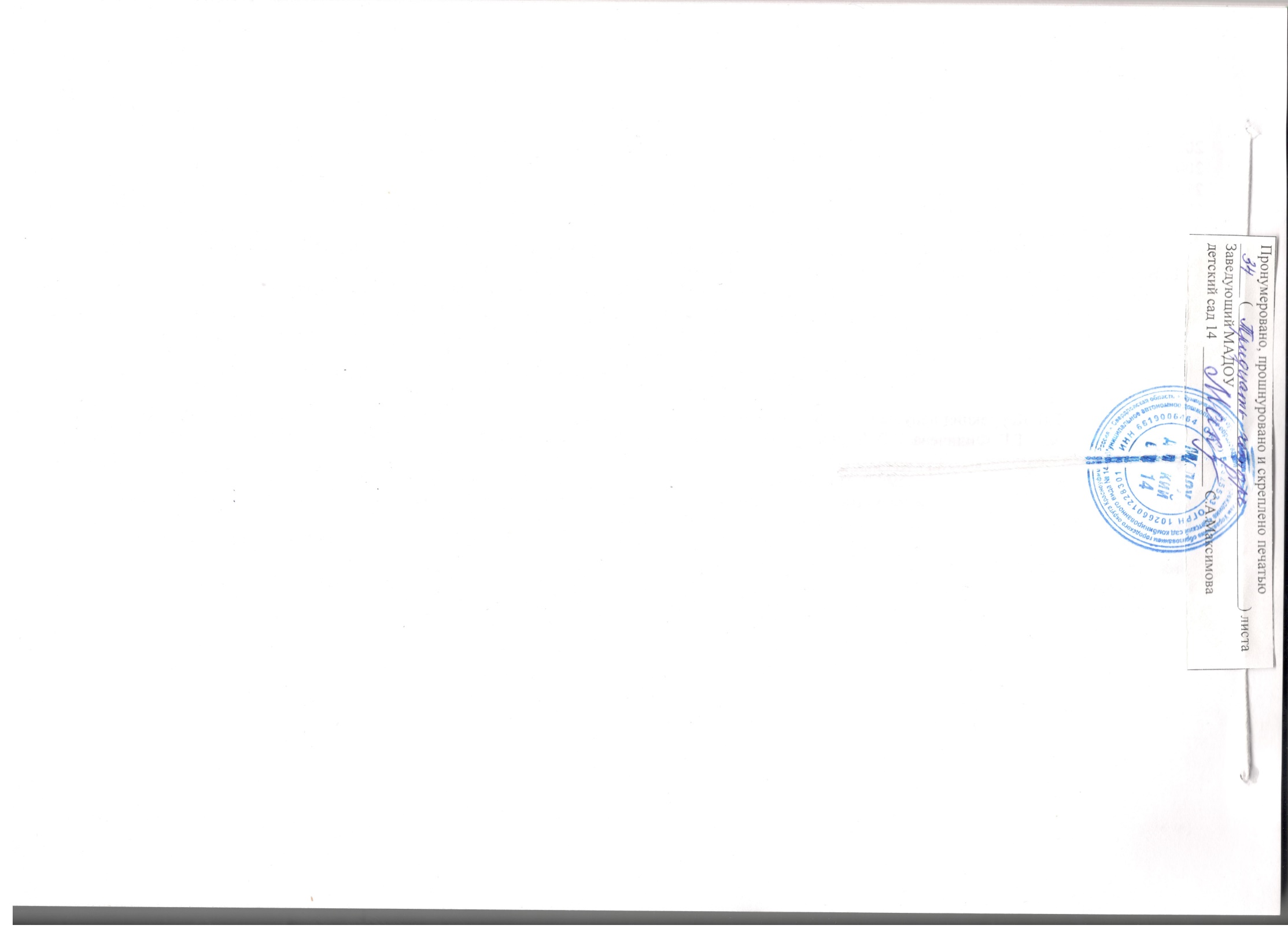 ЦЕЛЕВОЙ РАЗДЕЛЦЕЛЕВОЙ РАЗДЕЛПояснительная записка4Цели и задачи реализации программы5Принципы и подходы к формированию Программы5Значимые характеристики особенностей развития детей дошкольного возраста6Планируемые результаты освоения Программы13IIСОДЕРЖАТЕЛЬНЫЙ РАЗДЕЛСОДЕРЖАТЕЛЬНЫЙ РАЗДЕЛII2.1.Цели и задачи коррекционно-развивающей деятельности15II2.2.Тематический план (количество часов)16II2.3.Технологии организации коррекционно-развивающей деятельности24IIIОРГАНИЗАЦИОННЫЙ РАЗДЕЛОРГАНИЗАЦИОННЫЙ РАЗДЕЛIII3.1.Организация режима пребывания детей в образовательном учреждении25III3.2.Особенности взаимодействия с участниками образовательных отношений27III3.3.Материально-техническое обеспечение Программы31Приложение 1: Комплексно-тематическое планированиеПриложение 1: Комплексно-тематическое планированиеПриложение 1: Комплексно-тематическое планированиеПриложение 1: Комплексно-тематическое планированиеПриложение 2: Система мониторинга речевого развития старших дошкольников в условиях логопунктаПриложение 2: Система мониторинга речевого развития старших дошкольников в условиях логопунктаПриложение 2: Система мониторинга речевого развития старших дошкольников в условиях логопунктаПриложение 2: Система мониторинга речевого развития старших дошкольников в условиях логопунктаГруппаОбразовательная деятельностьКоличество часов в неделюКоличество часов в неделюКоличество часов в неделюКоличество часов в годГруппаОбразовательная деятельность1 период2 период3 периодКоличество часов в годСтаршаяКоммуникация: развитие речи12260СтаршаяОбучение грамоте11248ПодготовительнаяКоммуникация: развитие речи11136ПодготовительнаяОбучение грамоте12372месяцнеделя№п/пНазвание разделаТемы логопедической ОДЛексическая тема*Количество занятийсентябрьIIIГласные звукиАВо саду ли, в огороде1сентябрьIV1.УИнтервью у осеннего леса1октябрьI2.А - УОткуда хлеб пришел на стол1октябрьII3.ОЖивотные нашего края1октябрьIII4.ИЦарство растений: деревья и кустарники1октябрьIV5.ЭГлавный город - Москва1ноябрьI6.Фрикативные глухиесогласные звукиЫ повторениМоя семья1ноябрьII7.Взрывные глухие согласные звукиХМоя семья1ноябрьIII8.ПМой город - Красноуфимск1ноябрьIV9.П’Азбука пешехода1ноябрьV10.П – П’Азбука пешехода1декабрьI11ТПришла зима: зимний календарь1декабрьII12.Т’Пришла зима: зимний календарь1декабрьIII13.Т – Т’Покормите птиц зимой1декабрьIV14.ККак празднуют Новый год в разных странах1январьII15.Промежуточная диагностикаПромежуточная диагностикаПромежуточная диагностикаянварьIII16.К’Знакомство с творчеством Бажова1январьIV17.К – К’Когда у друзей лад – каждый этому рад1февральI19.Взрывные звонкие согласные звукиДВсе работы хороши1февральII20.Д’Все работы хороши1февральIII21.Д – Д’В мире героических людей1февральIV22.Д - ТВ мире героических людей1мартI23.Д’ – Т’Мамы разные нужны, мамы разные важны1мартII24.Смычно – проходные согласные звукиММамы разные нужны, мамы разные важны1мартIII25.М’Народные традиции и обычаи народов Урала1мартIV26.М – М’Русские мастера1апрельI27.Н – Н’Жизнь животных и птиц весной1апрельII28Фрикативные глухие согласные звукиСЖизнь животных и птиц весной1апрельIII29.С’Первый в космосе1апрельIV30.С – С’Что из чего (стекло и металл)1майI31.ЗЧто из чего (стекло и металл)1майII32.Фрикативные звонкие согласные звукиЗ’День победы1майIII33.диагностикаIV34.диагностикамесяцнеделя№п/пНазвание разделаТемы логопедической ОДЛексическая тема*Количество занятийсентябрь1-2ДиагностикаДиагностикаДиагностикаДиагностикаДиагностикасентябрьIII1.Звук, слог, слово, пред-иеЗолотая осень Левитана1сентябрьIV2.Смычно – проходные согласные звукиС – С’Дары природы1октябрьI3.З – З’Путешествие в страну хлеба1октябрьII4.Л’Животные нашего края1октябрьIII5.АффрикатыЛ’ - ЙРастительный и животный мир Урала1октябрьIV6.ЦМосква – столица нашей Родины. Я живу на Урале1ноябрьI7.Взрывные звонкие согласные звукиС – ЦЯ и моя семья1ноябрьII8.ГЯ и моя семья1ноябрьIII9.Г’Архитектура родного города1ноябрьIV10.Г – Г’Опасные ситуации 1ноябрьV11.Г – КОпасные ситуации 1декабрьI12.Г – К - ХЗимний календарь1декабрьII13.БЗимний календарь1декабрьIII14.Б’Мы друзья птиц1декабрьIV15.Б – Б’Новый год шагает по планете1январьII16.ДиагностикаДиагностикаДиагностикаДиагностикаянварьIII17.Фрикативные глухие согласные звукиШМалахитовая шкатулка1январьIV18.Ш - СДостаточно ли мы воспитаны1февральI19.Фрикативные звонкие согласные звукиЖСовременные профессии1февральII20.Ж - ЗСовременные профессии1февральIII21.Ж - ШВ мире героических людей1февральIV22.Ш С  Ж  ЗВ мире героических людей1мартI23.Щелевой согласный звукЩПусть всегда будет мама1мартII24.АффрикатыЧПусть всегда будет мама1мартIII25.Ч - ЩНародные традиции и обычаи народов Урала1мартIV26.Смычно – проходные согласные звукиЛДекоративно-прикладное искусство1апрельI27.Л – Л’Животные, птицы и растения весной1апрельII28.ВибрантыРЖивотные, птицы и растения весной1апрельIII29.Р’Первый в космосе1апрельIV30.Р – Р’Что из чего?1майI31.Р - ЛЧто из чего?1майII32.Повторение пройденногоДень победы1майIII, IVдиагностикадиагностикадиагностикадиагностикадиагностикаПериод обученияСодержание работыРазвитие артикуляции и речевого дыханияРабота над слоговой структурой слова Первый период обучения (сентябрь – октябрь-ноябрь)Постановка звука «С»Автоматизация звука «С» в слогах, словах, предложениях.Постановка и автоматизация звука «Сь».Постановка звука «Ц»Автоматизация звука «Ц» в слогах, словах, предложениях.Постановка и автоматизация звука «З» в слогах, словах, предложениях.1.Учить удерживать язык за нижними зубами; упражнять в  выдувании тонкой холодной струи воздуха  вниз; контролировать положение губ(улыбка). 2.Комплекс упражнений для свистящих (дорсальная позиция)
«Забор»-«Окно» -«Мостик»- «Забор» -
«Холодный ветер»
3.Учить удерживать кончик языка строго за нижними дёснами.Дыхательное  упр-е «Осень».Удерживать губы в яркой улыбке, кончик языка упирается в нижние резцы.Учить воспроизводить  слияние «тс» очень кратко и быстро.Следить  за положением губ и языка.Дыхательное  упражнение «Вьюга».Учить включать голос при произнесении звука «С». Дыхательное упр. «Комарик».(Индивидуально, на материале правильно произносимых  звуков). 1.Подготовительный этап: работа на невербальном уровне, работа на вербальном уровне. 2.Коррекционный этап: уровень гласных звуков, уровень слогов, уровень слова (двусложные слова из открытых слогов (вата), трѐхсложные слова из открытых слогов (машина)). Второй период обучения (декабрь – январь – февраль) Постановка звука «Ш»Автоматизация звука «Ш»Дифференциация свистящих звуков.Постановка и автоматизация звука «Ж»Постановка звука «Л»Автоматизация звука «Л»Постановка и автоматизация звука «Ль». Дифференциация звуков Л-Ль.Дифференциация свистящих и шипящих звуков (С-Ш, З-Ж)1.Учить удерживать язык  « чашечкой» за верхними зубами, сохраняя правильное положение губ(вытянуты вперёд. округлены)2.Комплекс упражнений для шипящих:
«Забор» - «Окно» -«Мостик»-«Лопата»-
-«Лопата копает» — «Вкусное варенье» -
-«Фокус» -«Теплый ветер».                        3.Учить включать голос при произнесении звука «Ш».4.Комплекс упражнений для шипящих: 
«Забор»- «Окно»- «Мостик» - «Лопата»-
«Лопата копает» -«Вкусное варенье» 
- «Фокус» - «Теплый ветер».                         5. Дыхат. упр-е «Вьюга».6.Учить удерживать язычок на « бугорке  за верхними зубами». 7.Комплекс упражнений для «л» (альвеолярная позиция)
«Забор» -Окно» - «Мостик» -«Лопата»- 
«Пароход» -«Пароход гудит».                      8.Дыхат.  упр.: «Ветерок»9.Кончик широкого языка упирается в верхние зубы.10.Удерживать губы в улыбке, кончик поднятого язычка упирается в верхние альвеолы.11.Закреплять умение быстро переключаться с одной артикуляционной позы на другую.1.Односложные слова, представляющие собой закрытый слог (мак). 2.Двусложные слова с закрытым слогом (лимон). 3.Двусложные слова со стечением согласных в середине слова (банка). 4.Двусложные слова с закрытым слогом и стечением согласных (чайник). Третий период обучения(март – апрель – май) Подготовительные упражнения к постановке звука «Р»Постановка звука «Р»Автоматизация звука «Р»Постановка и автоматизация звука «Рь»Постановка и автоматизация звука ЧПостановка и автоматизация звука ЩДифференциация звуков «Р-Рь», «Р-Л», «Рь-Ль», «Ть-Ч», «Щ-Сь» и др. Закрепление правильного произношения всех поставленных звуков в свободной речи1.Удерживать язык  за верхними зубами «Грибок», «Лошадка». «Дятел».2.Удерживать язык за верхними зубами, дуть на кончик языка с включением голоса.3.Комплекс упражнений для «р» (альвеолярная позиция):
«Забор»- «Окно»- «Мостик»- «Парус»- 
«Цокает лошадка» - «Молоток»- «Дятел» -«Пулемет».4.Кончик языка поднят вверх и вибрирует у альвеол.5.Удерживать язык за верхними зубами, дуть на кончик языка с включением голоса.6.Учить  образовывать  смычку кончика языка с верхними дёснами.7.Учить образовывать щель между кончиком языка и верхними альвеолами.8.Закреплять умение быстро переключаться с одной артикуляционной позы на другую.1.Трѐхсложные слова с закрытым слогом (теремок). 2.Трѐхсложные слова со стечением согласных и закрытым слогом (автобус). 3.Трѐхсложные слова с двумя стечениями согласных (матрѐшка). 4.Односложные слова со стечением согласных в начале и в конце слова (флаг, винт). 5.Двусложные слова с двумя стечениями согласных (звезда). 6.Четырѐхсложные слова из открытых слогов.День неделиПланирование работыНепосредственно-образовательная деятельность (индивидуальная и подгрупповая)Работа с педагогами ДОУ и с методической литературойРабота с родителями, консультации открытые показы НОДЗаполнение индивидуальных тетрадей воспитанниковИтого часовПонедельник14.00-18.0015.00-18.0014.00-15.004 часаВторник14.00-18.0014.00-14.3015.00-18.0014.30-15.004 часаСреда14.00-18.0015.00-17.0017.00-18.0014.00-15.004 часаЧетверг09.00-13.0009.00-13.004 часаПятница 14.00-18.0014.00-14.3015.00-18.0014.30-15.004 часаИтого20 часов20 часов20 часов20 часов20 часов20 часовЗадачи, стоящие перед учителем-логопедом  Задачи, стоящие перед воспитателем 1. Создание условий для проявления речевой активности и подражательности, преодоления речевого негативизма. 1. Создание обстановки эмоционального благополучия детей в группе. 2. Обследование речи детей, психических процессов, связанных с речью, двигательных навыков. 2. Обследование общего развития детей, состояния их знаний и навыков по программе предшествующей возрастной группы. 3. Заполнение речевой карты, изучение результатов обследования и определение уровня речевого развития ребенка 3. Изучение результатов с целью перспективного планирования работы. 4.Обсуждение результатов обследования.4.Обсуждение результатов обследования.5. Развитие слухового внимания детей и сознательного восприятия речи. 5. Воспитание общего и речевого поведения детей, включая работу по развитию слухового внимания. 6. Развитие зрительной, слуховой, вербальной памяти.6. Развитие зрительной, слуховой, вербальной памяти.7. Обучение детей процессам анализа, синтеза, сравнения предметов по их составным частям, признакам, действиям.7. Развитие представлений детей о времени и пространстве, форме, величине и цвете предметов (сенсорное воспитание детей).8. Развитие подвижности речевого аппарата, речевого дыхания и на этой основе работа по коррекции звукопроизношения.8. Развитие общей, мелкой и артикуляционной моторики детей.9. Развитие фонематического восприятия детей.9. Выполнение заданий и рекомендаций логопеда.10. Обучение детей процессам звукослогового анализа и синтеза слов, анализа предложений.10. Закрепление речевых навыков, усвоенных детьми на логопедических занятиях.11. Развитие восприятия ритмико-слоговой структуры слова.11. Развитие памяти детей путем заучивания стихотворного речевого материала.12. Совершенствование лексико-грамматических категорий у детей.12. Контроль за речью детей по рекомендации логопеда, тактичное исправление ошибок.13. Формирование предложений разных типов в речи детей по моделям, демонстрации действий, вопросам, по картине и по ситуации. Овладение диалогической формой общения.13. Развитие диалогической речи детей через использование подвижных, речевых, настольно-печатных игр, сюжетно-ролевых и игр-драматизаций, театрализованной деятельности детей, поручений в соответствии с уровнем развития детей.14. Развитие умения объединять предложения в короткий рассказ, составлять рассказы-описания, рассказы по картинкам, сериям картинок, пересказы на основе материала занятий воспитателя для закрепления его работы.14. Формирование навыка составления короткого рассказа, пересказа. Перечень оборудованияПеречень оборудованияПеречень оборудования№ п/пНаименованиеКоличество1контурные картинки-герои  для магнитной доски «Звукознайкин» и «Словознайкин»22кукла  домовенок Кузя;13картинки на звукоподражание14картинки-эмоции15маски236Логопедические зонды17Комплексы артикуляционной гимнастики в картинках28Пиктограммы-характеристики звука29Профили артикуляции110Предметные картинки для закрепления звука в слове411Дидактические игры для автоматизации звука2012Презентации для автоматизации звуков (диск)113Компьютерная программа «Говорю правильно»114Компьютерная программа «Игры для тигры»115Мыльные пузыри216Фейерверк217Сдуй бабочку, божью коровку с цветка418Теневой театр319Буря в стакане320Катушки621Гонки622Схемы дифференцированного ротового и носового вдоха-выдоха;123Игры на воздушную струю и поддувание (звуки-дорожки, картинки, предметы);1024Музыкальные инструменты и издающие звуки предметы525Аудиозаписи с различными шумами126Схемы-опоры: «громко-тихо», «медленно-быстро», «высоко-низко»;127Шумовые баночки628Театр Би-Ба-Бо429Зеркало для индивидуальной работы по коррекции звукопроизношения130Стульчики детские1031Стул взрослый232Детские столы533Магнитная доска134Мольберт135Наборное полотно136Письменный стол137Шкаф для пособий438Соски, шпатели, спирт1039Вата, ватные палочки, марлевые салфетки10